Alles-in-1 jaarplanning regio Zuid Schooljaar 2021-2022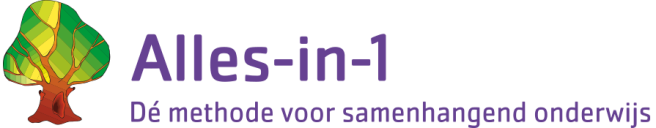 			Let op: Alles-Apart week 11 tot en met week 15 is herhaling! WeeknrDatum Alles-in-1 Groep 4Alles-in-1 Groep 5-8Alles-Apart en 
Alles-in-1 Groep 5-8Bijzonderheden3606 sep1 Waar is het?Project 1 (naar keuze)Alles-Apart week 13713 sepAlles-Apart week 23820 sepProject 1 ( naar keuze )3927 sep4004 oktKinderboekenweek4111 oktKinderboekenweek4218 okt4325 oktherfstvakantie4401 nov2 Jij en ik!Project 2 (naar keuze)Alles-Apart week 34508 novProject 2 (naar keuze)4615 nov4722 nov4829 novAlles-Apart week 4Sinterklaas4906 dec5013 dec5120 decAlles-Apart week 55227 deckerstvakantie103 jankerstvakantie210 jan3 Wanneer was dat?Project 3 (naar keuze)Alles-Apart week 6 317 janAlles-Apart week 7424 janProject 3 (naar keuze)CITO M periode531 janCITO M periode607 febCITO M periode714 febCITO M periode821 feb928 febvoorjaarsvakantie1007 mrt4 Hoe werkt het?Project 4 (naar keuze)Alles-Apart week 81114 mrtProject 4 (naar keuze)1221 mrt1328 mrt1404 apr1511 aprGoede vrijdag1618 aprAlles-Apart week 9Pasen1725 aprAlles-Apart week 10Koningsdag1803 meimeivakantie1909 mei5 Wat groeit en bloeitProject 5 (naar keuze)Alles-Apart week 112016 meiAlles-Apart week 122123 meiProject 5 ( naar keuze )Hemelvaartsdag2230 mei2306 junPinksteren2413 jun2520 junCITO E periode2627 junAlles-Apart week 13CITO E periode2704 julAlles-Apart week 14CITO E periode 2811 julAlles-Apart week 152918 jul